GUIA PARA LA CARGA DE CURSOS DE FONDOS CONCURSABLESPROGRAMA BECAS LABORALES 2023Ingreso al sistemaLos requerimientos de cursos deben ser registrados en la plataforma informática de postulación https://sistemas.sence.cl/fondosconcursables/  accediendo con su Clave única.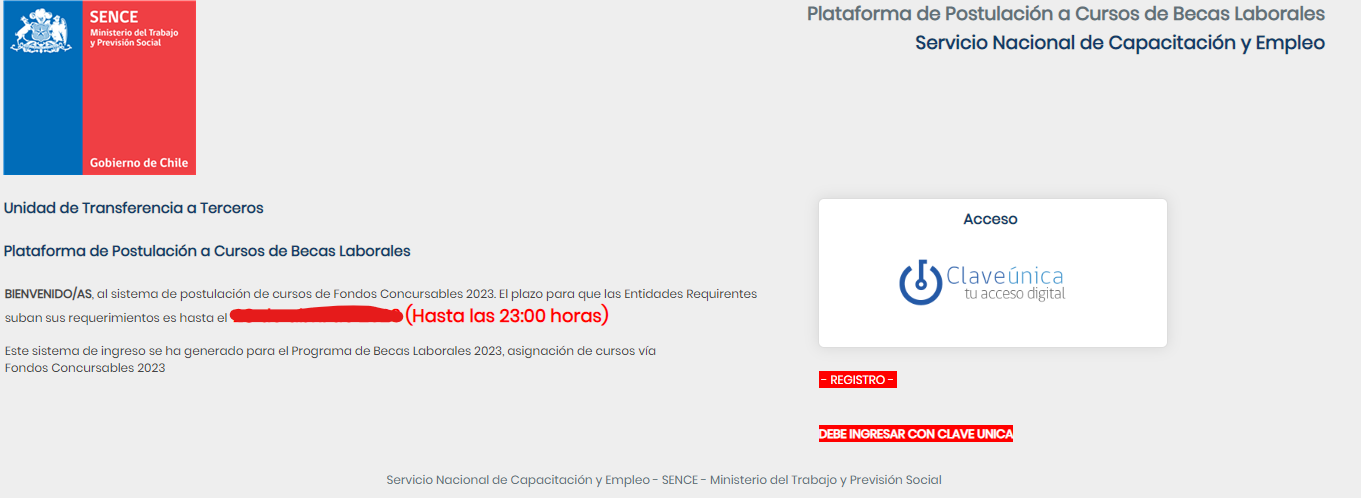 Ingrese de sus datos para continuar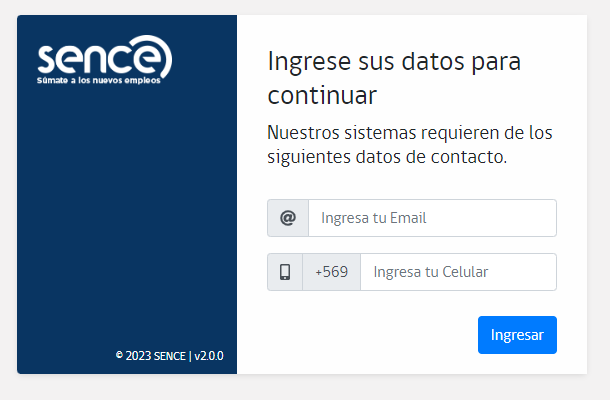 Asocie su Rut con la Entidad Requirente, seleccionando el tipo de institución y agregando el RUT de la misma.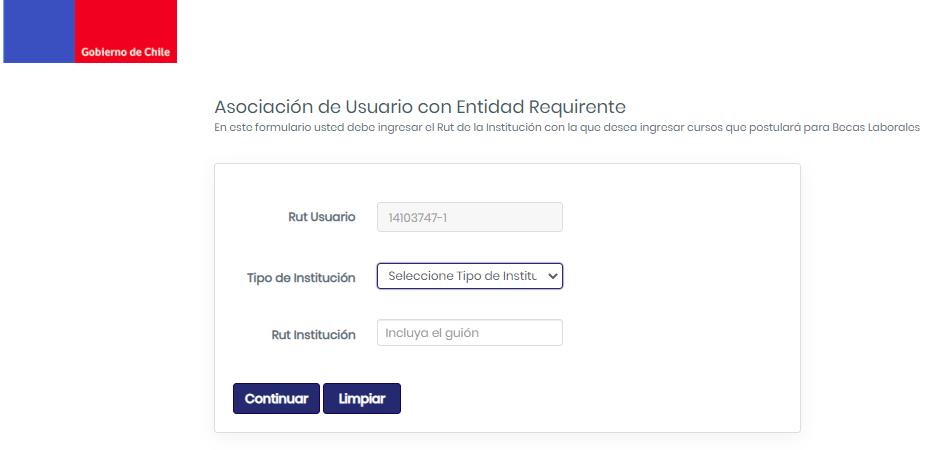 Revise la información de la Entidad Requirente, presionando en ícono institución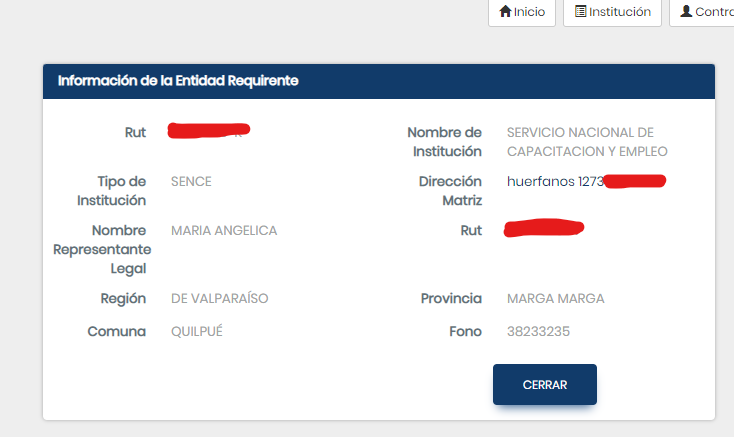 En caso de que la información de su entidad no aparezca o se encuentre incompleta deberá enviar la información al correo fondobecaslab@sence.cl para que sea ingresada al sistema.Ingrese sus datos, para lo cual debe presione en el ícono contraparte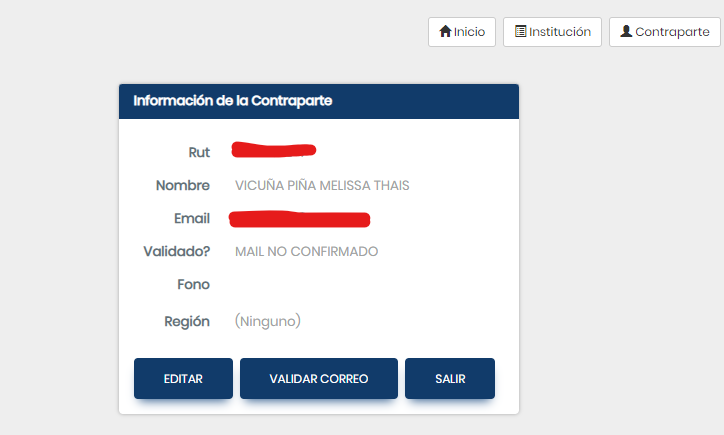 Valide su correo, envíe código presionando el ícono “enviar correo”, luego ingrese código de validación y confirme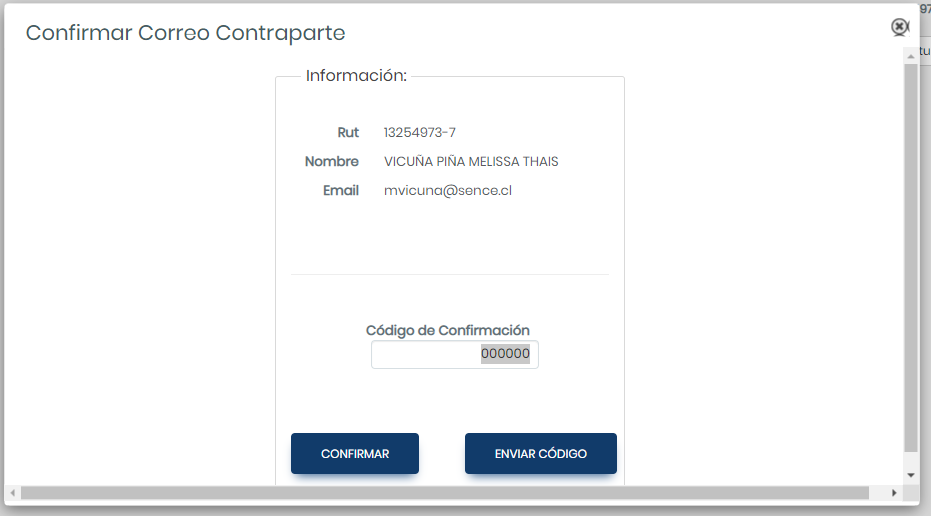 Ingrese su postulación siguiendo los siguientes pasos:a) Presione en el ícono postulaciones, se expandirá una la siguiente pantalla, presiones “nueva postulación”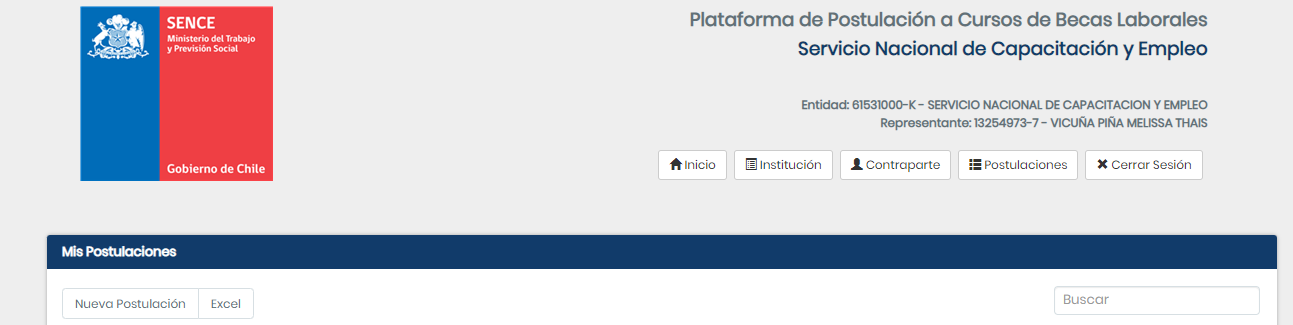 Seleccione Fondo Concursable 2023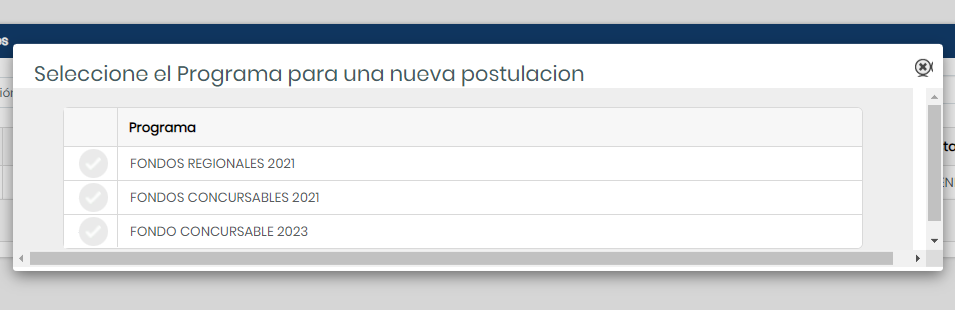  Se desplegará la siguiente pantalla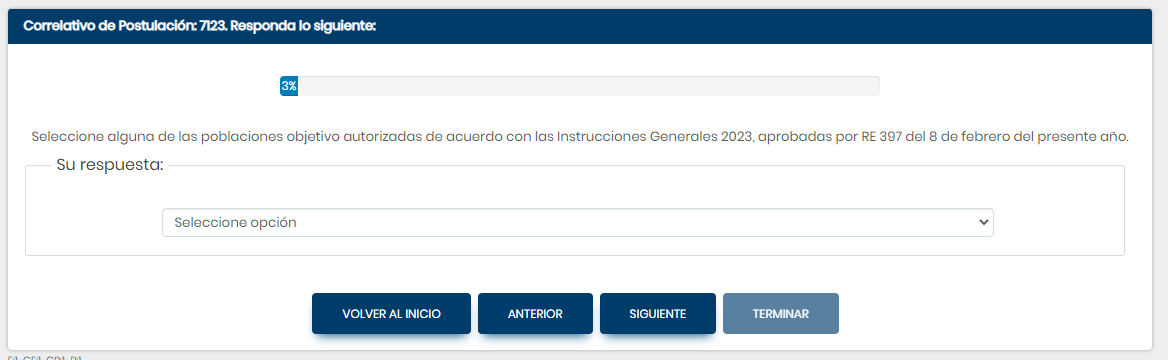 Una vez iniciada la postulación podrá editarla, para realizar está acción Presione el “lápiz” 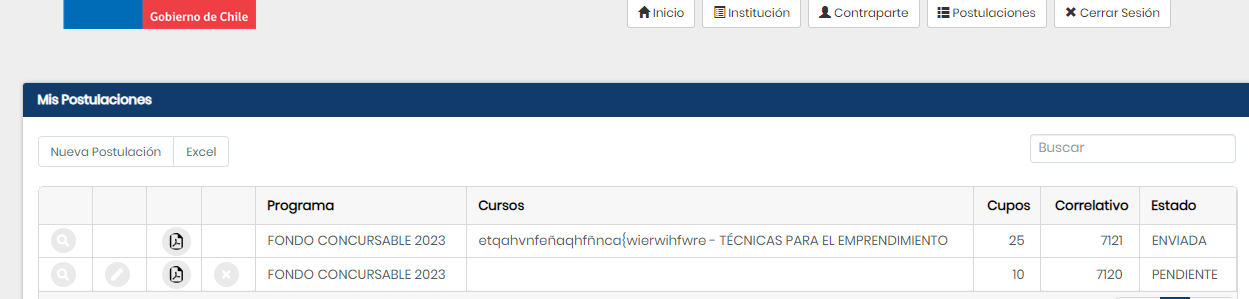 Confirme que desea editar la postulación.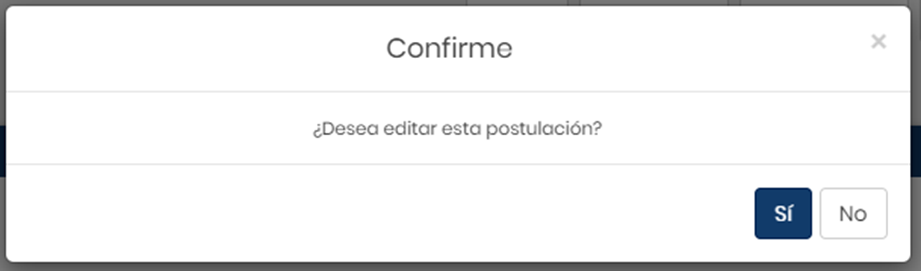 Comience a llenar el formulario para configurar su requerimiento, eligiendo las opciones que el sistema irá desplegando en cada ventana según el tipo de población y capacitación que requiere.  Presione “Siguiente” cada vez que termine de completar una ventana. Si cree que cometió un error o quiere revisar antes de enviar puede volver siempre presionando “Anterior” o “Volver al Inicio”. Seleccione una población objetivo del módulo desplegable.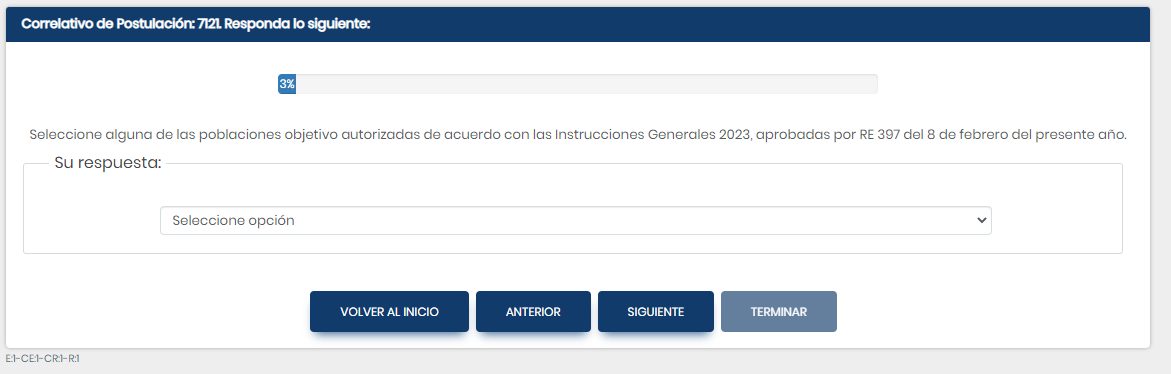 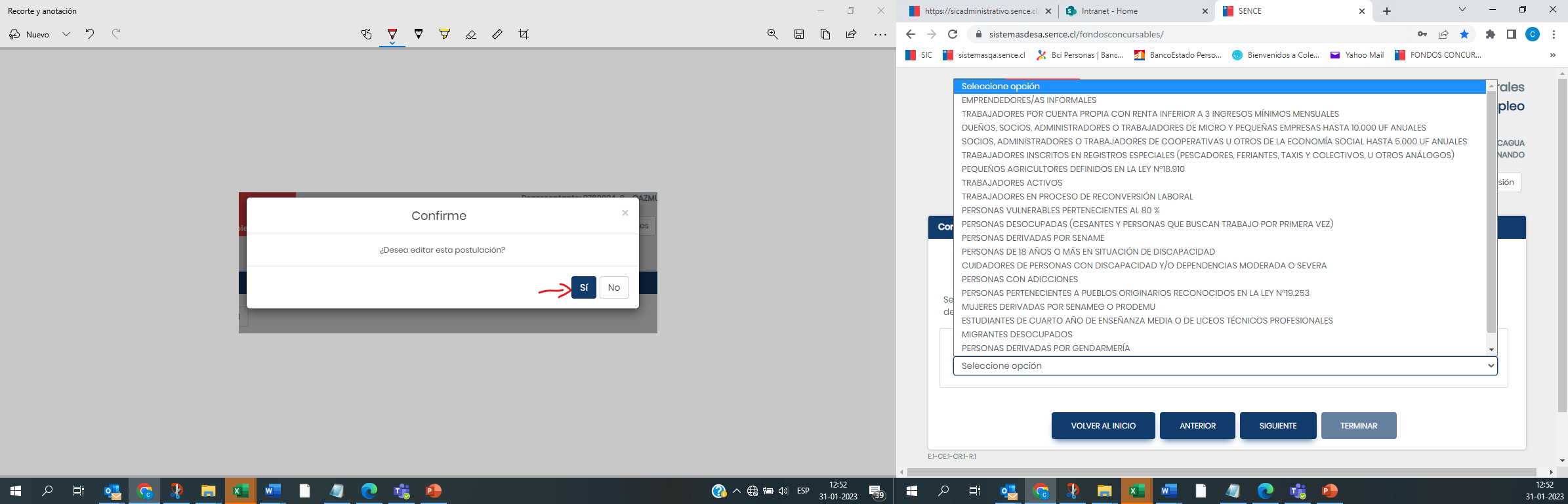 Adjunte documento en PDF solo en caso de seleccionar población de Sename o Gendarmería.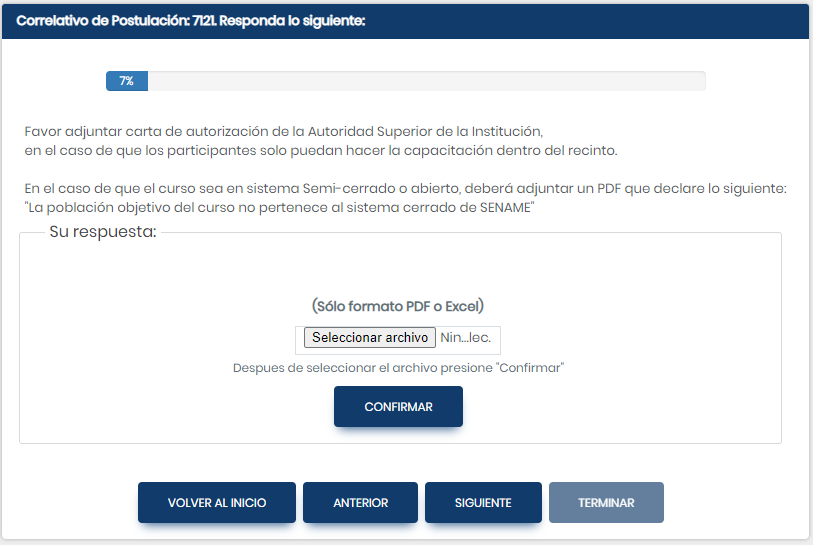 Si elige desplegar el documento, tenga presente que se desplegara en una nueva pestaña del navegador.Seleccione la trayectoria del curso indicando si la salida del curso es Dependiente o Independiente.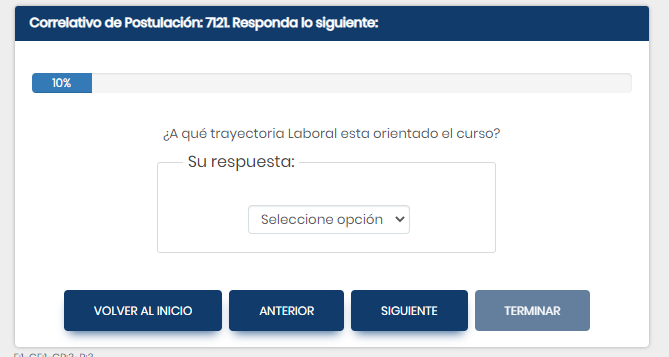 Indique la modalidad del curso, seleccionando Presencial.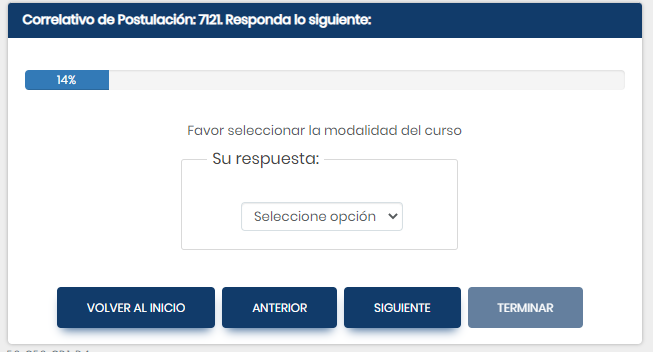 Indique si el curso contempla o no plan técnico. Si selecciona plan técnico, podrá seleccionar posteriormente un plan del catálogo de Sence o Indicar el nombre y características de un curso sin plan formativo Sence. En caso de seleccionar la opción sin plan técnico, tendrá que seleccionar uno o mas planes transversales. 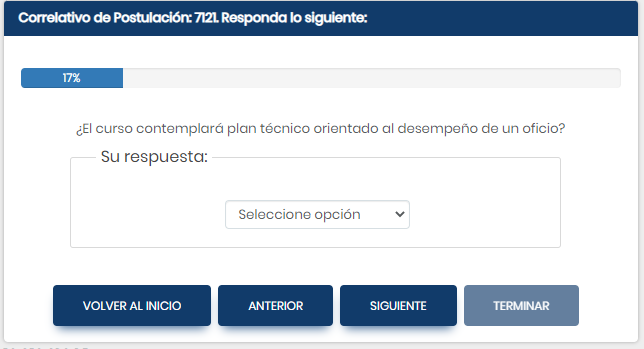 Indique si el plan técnico pertenece al Catálogo de Sence.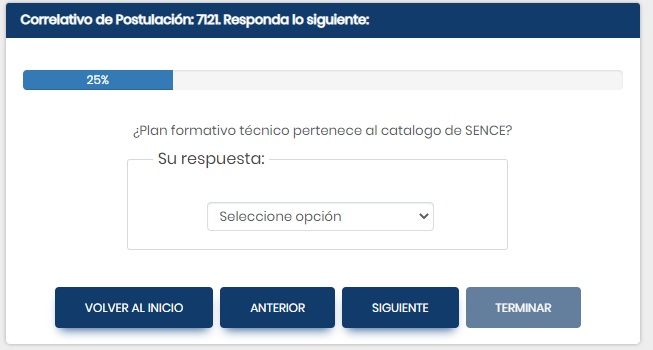 Seleccione un plan formativo de Sence, esta opción solo estará disponible si seleccionó curso con plan formativo SENCE.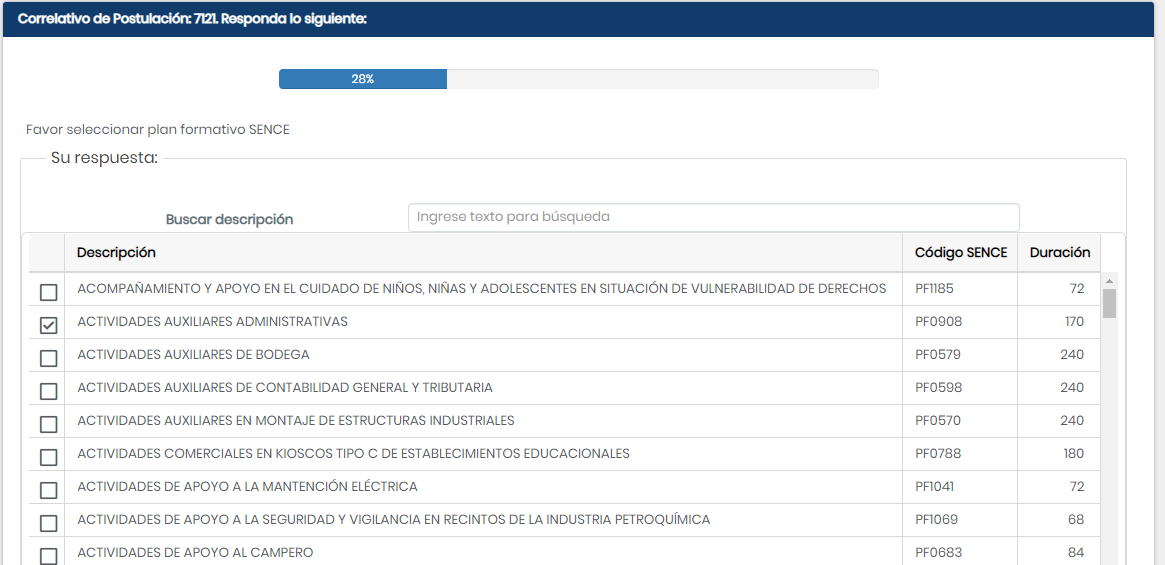 Indique el nombre del curso, esta opción solo estará disponible si seleccionó curso sin plan formativo SENCE.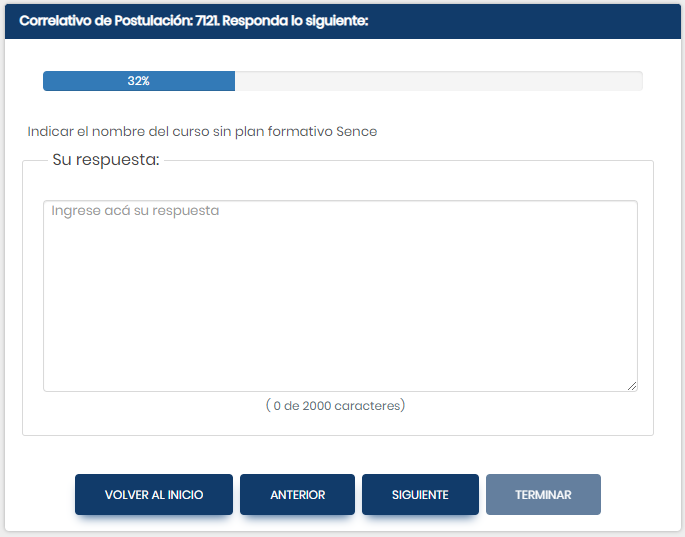 Redacte los aprendizajes esperados del curso, esta opción solo estará disponible si seleccionó curso sin plan formativo SENCE.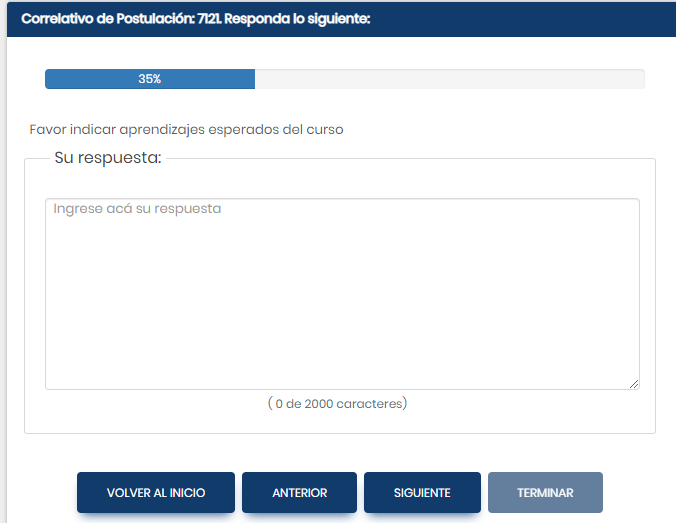 Indique la duración del curso sin plan formativo Sence, esta opción solo estará disponible si seleccionó curso sin plan formativo SENCE.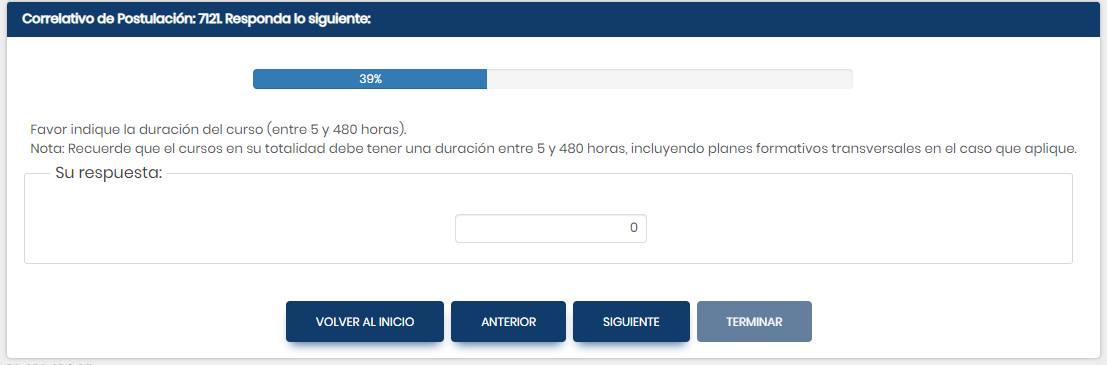 Indique si el curso contempla o no contempla planes transversales. Debe marcar la opción con planes transversales si previamente seleccionó la opción sin plan técnico.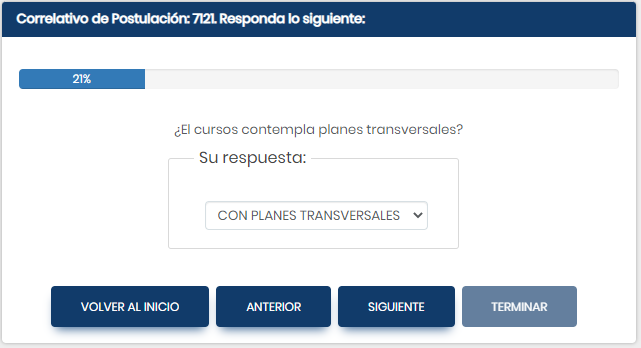 Seleccione uno o más planes transversales, esta opción solo estará disponible si seleccionó curso con planes transversales. Los planes transversales que podrá visibilizaran dependerán de la opción de salida que haya seleccionado previamente: independiente o dependiente.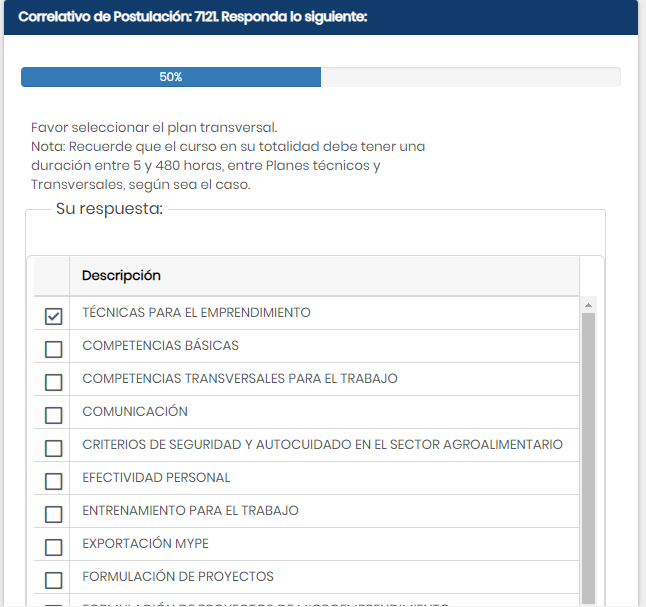 Indique la duración diaria del curso.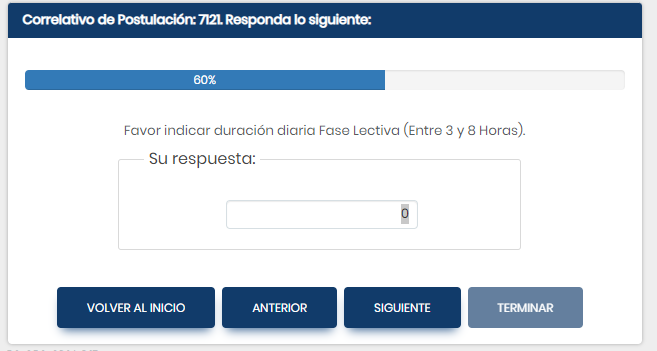 Seleccione el horario del curso que se ajusta a la población objetivo.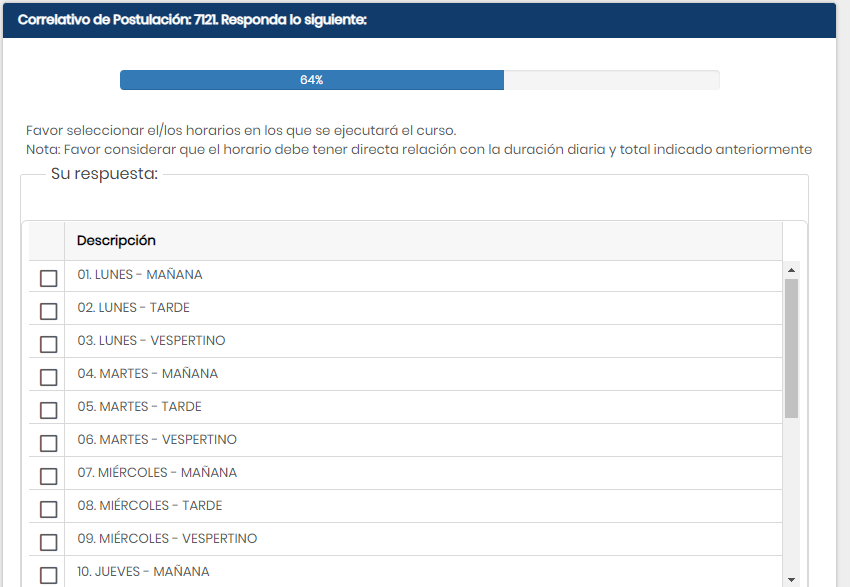 Indique si el curso incluye subsidio diario durante la fase lectiva.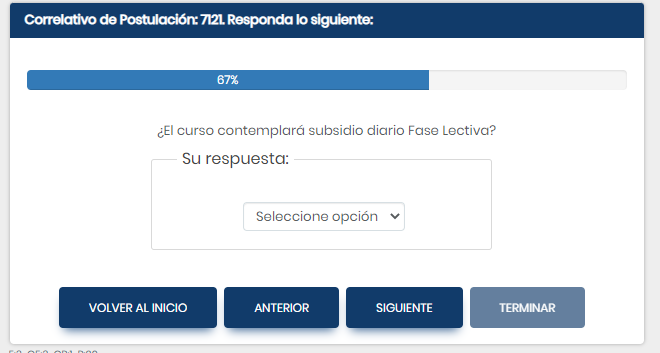 Indique si el curso incluye subsidio de cuidado infantil durante su fase lectiva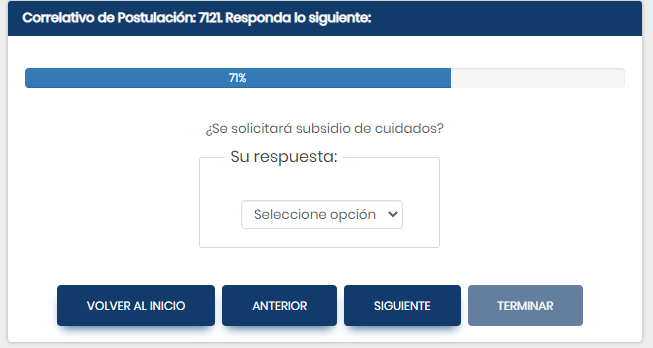 Indique si el curso incluye subsidio de herramientas, esta opción solo estará disponible si seleccionó curso con salida independiente, plan del catálogo de Sence de al menos 80 horas y plan transversal técnicas de emprendimiento de 12 horas. 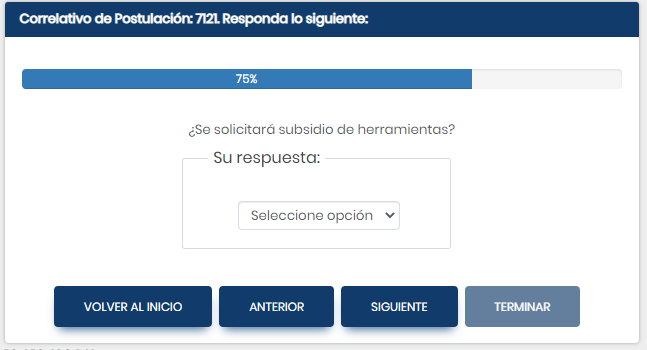 Seleccione la región, provincia y comuna del curso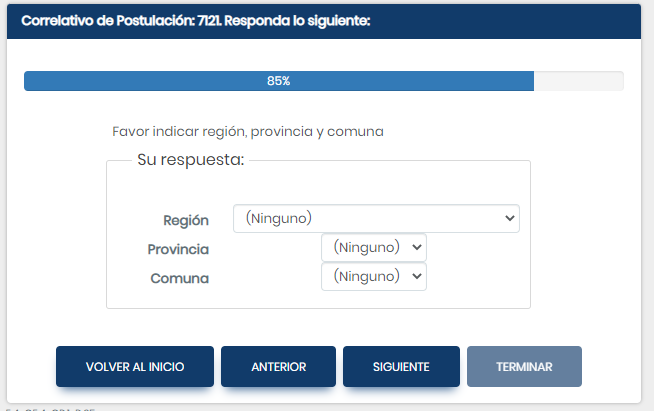 Indique el número de participantes del curso. No podrá ingresar un número de participantes menor a 10 ni mayor a 25.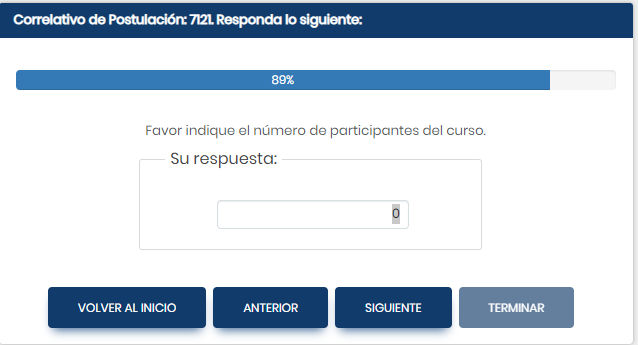 Señale las características de la población Objetivo.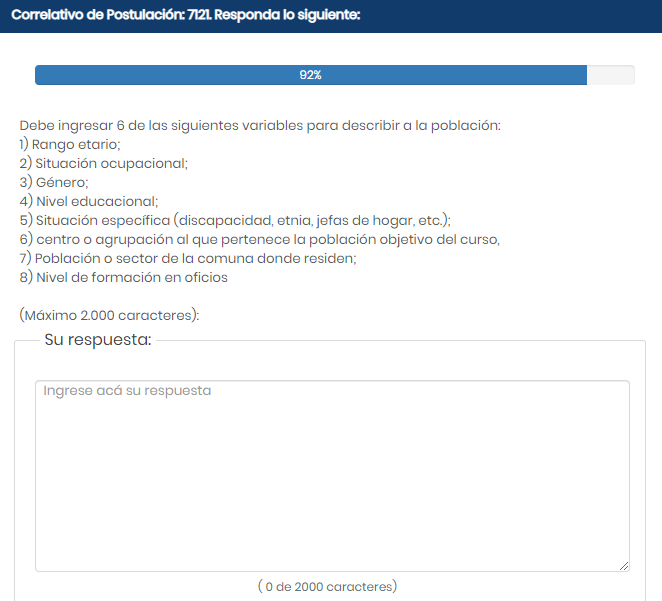 Justifique su requerimiento de capacitación.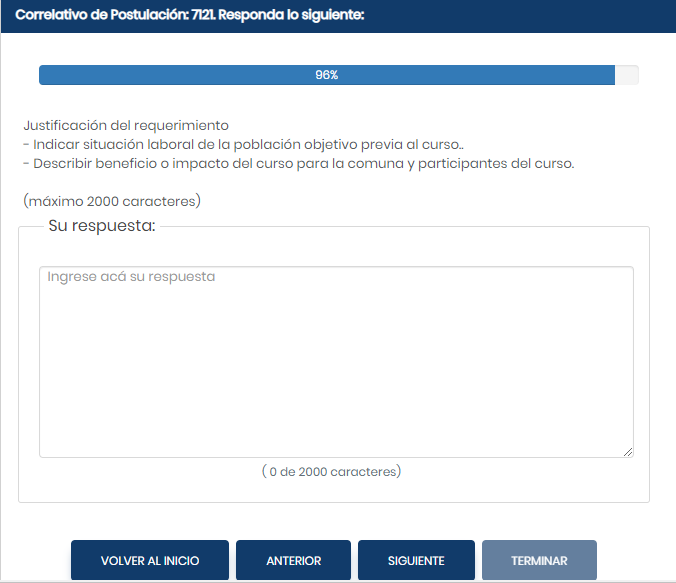 Adjunte la planilla en Excel con los datos de los postulantes al curso en monitoreo del requerimiento, los cursos que no adjunten este documento no podrán enviar sus requerimientos.  Este documento corresponde al ANEXO N°1 “NÓMINA DE POSTULANTES QUE TENDRÁ QUE ADJUNTAR LA ENTIDAD REQUIRENTE EN SU POSTULACIÓN (EN FORMATO EXCEL) del “PROCEDIMIENTO DE POSTULACIÓN DE LAS ENTIDADES REQUIERENTE A LOS FONDOS CONCURSABLES 2023”.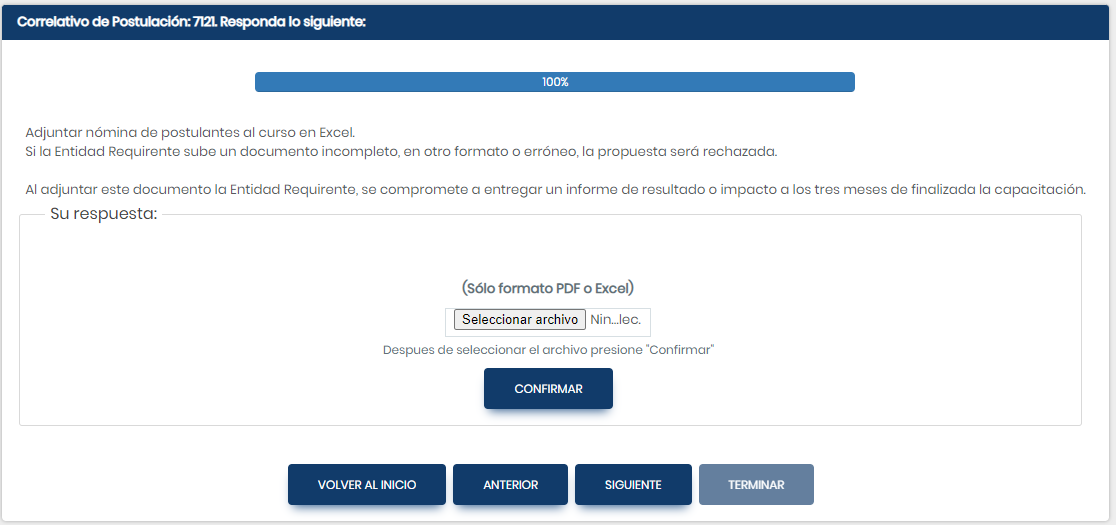 Verifique que la carga del archivo fue exitosa pinchando en la lupa y el documento aparecerá abajo.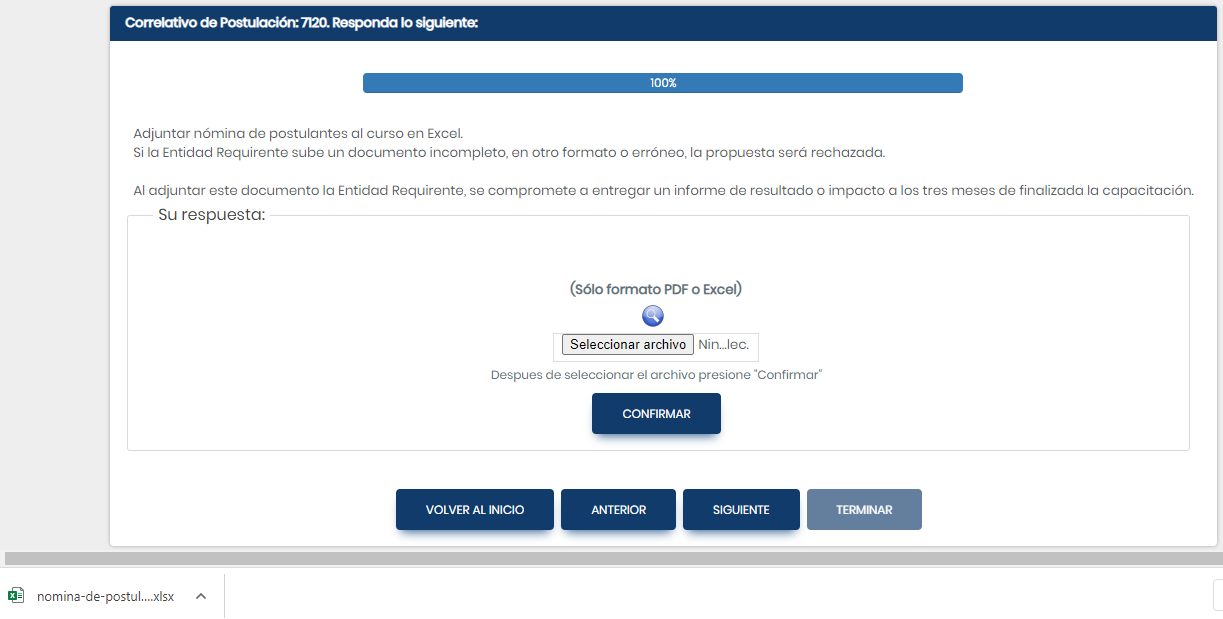 Cuando termine de ingresar las opciones que el sistema le pide, marque siguiente y se desplegará una última ventana donde debe seleccionar “Terminar” si desea enviar la postulación. Recuerde que al enviar su postulación no podrá volver a editarla. 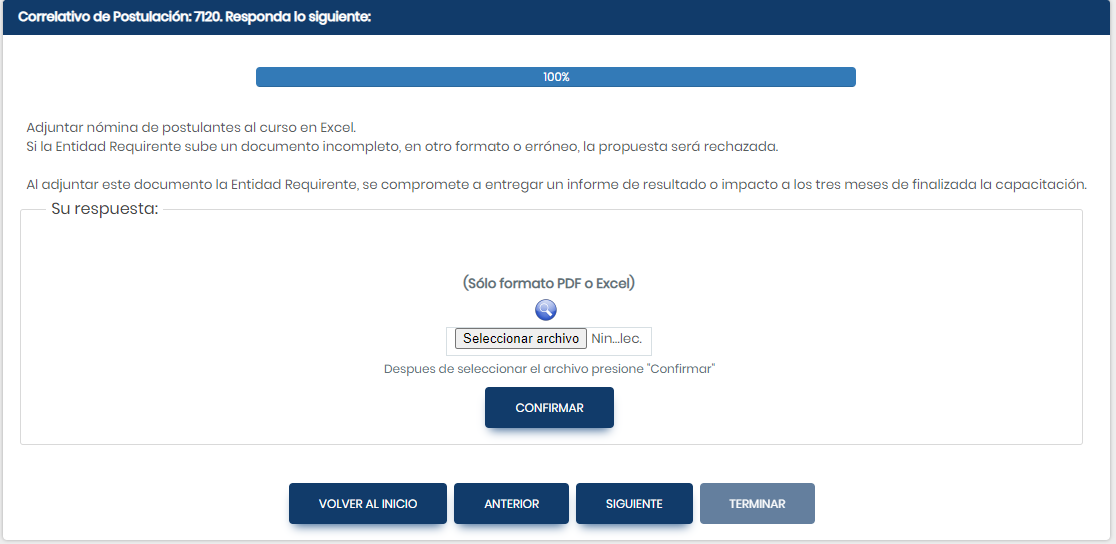 Confirme el envío de la postulación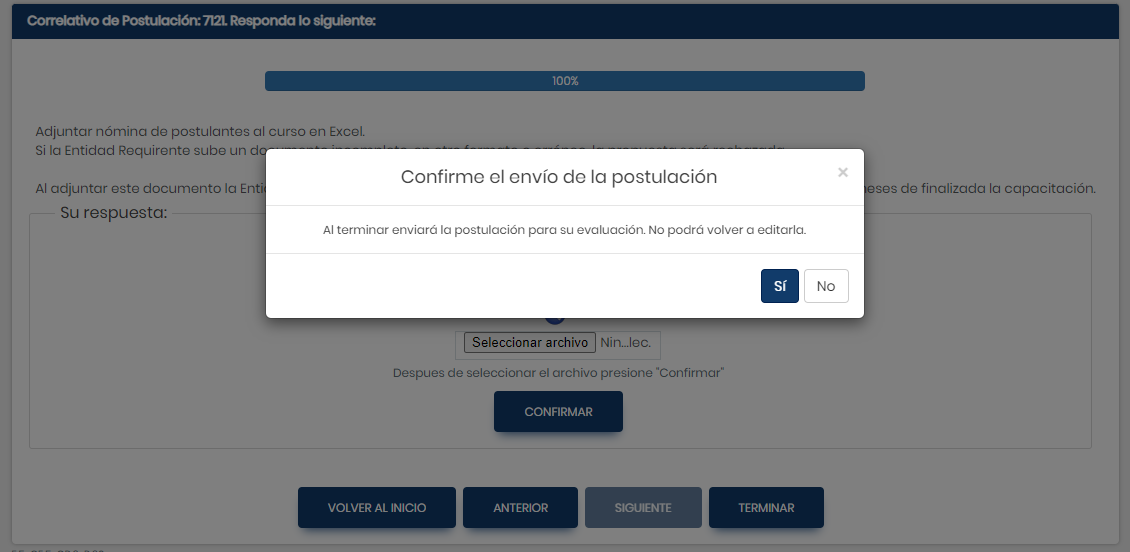 El sistema regresará a la pantalla inicial para que pueda continuar ingresando nuevos requerimientos (nueva postulación). Y postulación terminada aparecerá en estado enviada.Para el año 2023 debe tener en cuenta que:Se puede solicitar un solo plan formativo técnico o Uno o más planes formativos transversales oUn máximo de dos planes formativos siempre y cuando uno sea técnico y el otro transversal y la suma de la duración de ambos planes, no exceda las 480 horas cronológicas Los cursos destinados a población migrante deben incluir el plan formativo “Derechos y Deberes en el mundo Laboral” PF 0917 de manera obligatoria. En caso de que quiera agregar subsidio de herramientas deben incluir el módulo de Técnicas de Emprendimiento. Cualquier plan formativo técnico para el cual quieran pedir subsidio de herramientas debe incluir obligatoriamente el módulo de Técnicas de Emprendimiento y debe tener una duración total (oficio más transversal) de al menos 92 horasLos cursos orientados a una trayectoria laboral de tipo dependiente solo podrán incluir planes formativos transversales orientados a una trayectoria laboral dependiente.Los cursos orientados a una trayectoria laboral de tipo independiente solo podrán incluir módulos transversales orientados a una trayectoria laboral independiente.Cada Entidad Requirente podrá solicitar cursos a nivel regional para un máximo de 175 personas, y a nivel nacional para un máximo de 350. Una vez enviados los requerimientos mediante el sistema, el equipo de Becas Laborales realizará la evaluación según el “PROCEDIMIENTO DE POSTULACIÓN DE LAS ENTIDADES REQUIERENTE A LOS FONDOS CONCURSABLES 2023”.